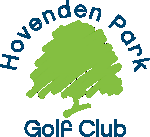 NOTICEThe course will re-open on Wednesday 2nd DecemberAll members including gold members must book a tee off time. This is essential so that we know who is on the course at any time for “Test and Trace” purposes and so that members are invoiced correctly. Please adhere to social distancing, use hand sanitizer provided and do not touch the flagstick.If you wish to play and have not managed to contact Mary during her office hours (8am to 2.30pm) on 01406 490000 you may text Sarah Worth on 07790606580.I hope you continue to enjoy playing at Hovenden and thank you for your support and understanding.Kind regardsSarah Worth